OPĆINA VELIKO TRGOVIŠĆEPlan djelovanja u području prirodnih nepogoda za 2022. godinu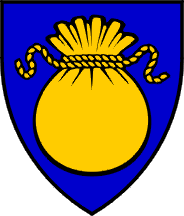 Veliko Trgovišće, 2021. god.SADRŽAJ:1. UVOD	42. POJMOVI	43. PRIRODNE NEPOGODE	54. NADLEŽNA TIJELA I OPIS POSLOVA	64.1. Vlada Republike Hrvatske	64.2. Nadležna ministarstva	64.3. Državno povjerenstvo	74.4. Županijsko povjerenstvo	74.5. Općinsko povjerenstvo	84.6. Stručno povjerenstvo	84.7. Izvršno tijelo Općine Veliko Trgovišće	94.8. Jedinstveni upravni odjel Općine Veliko Trgovišće	95. PROGLAŠENJE PRIRODNE NEPOGODE	95.1. Prva prijava štete u Registar šteta	105.2. Konačna prijava štete u Registar šteta	105.3. Pregled prirodnih nepogoda proglašenih za područje Općine Veliko Trgovišće	126. POPIS MJERA I NOSITELJA MJERA U SLUČAJU POJAVE PRIRODNE NEPOGODE NA PODRUČJU OPĆINE VELIKO TRGOVIŠĆE	126.1. Mjere po vrstama prirodnih nepogoda	136.1.1. Olujni i orkanski vjetar	186.1.2. Poplava	196.1.3 Suša	216.1.4. Tuča	226.1.5. Mraz	236.1.6. Kiša – prekomjerne oborine	246.1.7. Klizišta	246.1.8. Potres	266.1.9. Ekstremne temperature	286.2. Nositelji mjera	297. PROCJENA OSIGURANJA OPREME I DRUGIH SREDSTVA ZA ZAŠTITU I SPAŠAVANJE STRADAVANJA IMOVINE, GOSPODARSKIH FUNKCIJA I STRADANJA STANOVNIŠTVA	308. OSTALE MJERE KOJE UKLJUČUJU SURADNJU S NADLEŽNIM TIJELIMA	318.1. Način dodjele pomoći i raspodjele sredstva pomoći za ublažavanje i djelomično uklanjanje šteta od prirodnih nepogoda	318.2. Izvori sredstava pomoći za ublažavanje i djelomično uklanjanje posljedica prirodnih nepogoda	318.3. Izvješće o utrošku sredstava za ublažavanje i djelomično uklanjanje posljedica prirodnih nepogoda	338.4. Način dodjele i raspodjela sredstava žurne pomoći	339. ZAKLJUČAK	35POPIS TABLICA:Tablica 1: Pregled šteta uzrokovanih prirodnim nepogodama u posljednjih 10 godina na području Općine Veliko Trgovišće	12Tablica 2: Pregled prirodnih nepogoda čija pojava je vjerojatna na području Općine Veliko Trgovišće	14Tablica 3: Mjere i postupci u slučaju olujnog i orkanskog vjetra	18Tablica 4: Mjere i postupci u slučaju poplave	20Tablica 5: Mjere i postupci u slučaju suše	22Tablica 6: Mjere i postupci u slučaju tuče	23Tablica 7: Mjere i postupci u slučaju mraza	24Tablica 8: Mjere i postupci u slučaju kiše	24Tablica 9: Mjere i postupci u slučaju klizišta	25Tablica 10: Mjere i postupci u slučaju potresa	27Tablica 11: Mjere i postupci u slučaju ekstremnih temperatura	291. UVOD Temeljem članka 17. stavka 1. Zakona o ublažavanju i uklanjanju posljedica prirodnih nepogoda („Narodne Novine“ broj 16/19) (u daljnjem tekstu: Zakon) predstavničko tijelo jedinice lokalne i područne (regionalne) samouprave do 30. studenog tekuće godine donosi Plan djelovanja za sljedeću kalendarsku godinu radi određenja mjera i postupanja djelomične sanacije šteta od prirodnih nepogoda. Planom djelovanja definiraju se kriteriji i ovlasti za proglašenje prirodne nepogode, procjena štete od prirodne nepogode, dodjela pomoći za ublažavanje i djelomično uklanjanje posljedica prirodnih nepogoda nastalih na području jedinica lokalne i područne (regionalne) samouprave, upis u Registar šteta od prirodnih nepogoda te druga pitanja u vezi s dodjelom pomoći za ublažavanje i djelomično uklanjanje posljedica prirodnih nepogoda.Temeljem članka 18.  stavka 2. Zakona, Plan djelovanja sadržava najmanje: popis mjera i nositelja mjera u slučaju nastajanja prirodne nepogode,procjene osiguranja opreme i drugih sredstava za zaštitu i sprječavanje stradanja imovine, gospodarskih funkcija i stradanja stanovništva,sve druge mjere koje uključuju suradnju s nadležnim tijelima iz Zakona i/ili drugih tijela, znanstvenih ustanova i stručnjaka za područje prirodnih nepogoda.Člankom 17. stavkom 3. Zakona općinski načelnik podnosi Općinskom vijeću Općine Veliko Trgovišće do 31. ožujka tekuće godine, izvješće o izvršenju plana djelovanja za proteklu kalendarsku godinu.2. POJMOVIJedinstvene cijene su cijene koje donosi, objavljuje i unosi u Registar šteta Državno povjerenstvo za procjenu šteta od prirodnih nepogoda na prijedlog nadležnih ministarstva.Katastrofa je stanje izazvano prirodnim i/ili tehničko-tehnološkim događajem koji opsegom, intenzitetom i neočekivanošću ugrožava zdravlje i živote većeg broja ljudi, imovinu veće vrijednosti i okoliš, a njegov nastanak nije moguće spriječiti ili posljedice otkloniti djelovanjem svih operativnih snaga sustava civilne zaštite područne (regionalne) samouprave na području koje je događaj nastao te posljedice nastale terorizmom i ratnim djelovanjem.Oštećenik je fizička ili pravna osoba na čijoj je imovini utvrđena šteta od prirodnih nepogoda.Prirodnom nepogodom smatraju se iznenadne okolnosti uzrokovane nepovoljnim vremenskim prilikama, seizmičkim uzrocima i drugim prirodnim uzrocima koje prekidaju normalno odvijanje života, uzrokuju žrtve, štetu na imovini i/ili njezin gubitak te štetu na javnoj infrastrukturi i/ili u okolišu.Registar šteta je digitalna baza podataka svih šteta nastalih zbog prirodnih nepogoda na području Republike Hrvatske.Velika nesreća je događaj koji je prouzročen iznenadnim djelovanjem prirodnih sila, tehničko-tehnoloških ili drugih čimbenika s posljedicom ugrožavanja zdravlja i života građana, materijalnih i kulturnih dobara i okoliša na mjestu nastanka događaja ili širem području, posljedice kojeg se ne mogu sanirati samo djelovanjem žurnih službi na području njegova nastanka.Žurna pomoć je pomoć koja se dodjeljuje u slučajevima u kojima su posljedice na imovini stanovništva, pravnih osoba i javnoj infrastrukturi uzrokovane prirodnom nepogodom i/ili katastrofom takve da prijete ugrozom zdravlja i života stanovništva na područjima zahvaćenim prirodnom nepogodom.3. PRIRODNE NEPOGODEPrirodnom nepogodom, smatraju se iznenadne okolnosti uzrokovane nepovoljnim vremenskim prilikama, seizmičkim uzrocima i drugim prirodnim uzrocima koje prekidaju normalno odvijanje života, uzrokuju žrtve, štetu na imovini i/ili njezin gubitak te štetu na javnoj infrastrukturi i/ili u okolišu.Prirodnim nepogodama smatraju se:  potres, olujni, orkanski i ostali jak vjetar, požar, poplava, suša, tuča, mraz, izvanredno velika visina snijega, snježni nanos i lavina, nagomilavanje leda na vodotocima, klizanje, tečenje, odronjavanje i prevrtanje zemljišta,druge pojave takva opsega koje, ovisno o mjesnim prilikama, uzrokuju bitne poremećaje u životu ljudi na određenom području. Štetama od prirodnih nepogoda ne smatraju se one štete koje su namjerno izazvane na vlastitoj imovini te štete koje su nastale zbog nemara i/ili zbog nepoduzimanja propisanih mjera zaštite. Kao šteta od prirodne nepogode, za koju se može dati pomoć smatra se direktna odnosno izravna šteta. Skupine dobara za koje se utvrđuje šteta: građevine, oprema, zemljište, dugogodišnji nasadi, šume, stoka, obrtna sredstva, ostala sredstva i dobra.Prirodna nepogoda proglašava se ako je vrijednost ukupne izravne štete najmanje 20% vrijednosti izvornih prihoda jedinice lokalne samouprave za prethodnu godinu ili ako je prirod (rod) umanjen najmanje 30% prethodnog trogodišnjeg prosjeka na području jedinice lokalne samouprave ili ako je nepogoda umanjila vrijednost imovine na području jedinice lokalne samouprave najmanje 30%.Ispunjenje uvjeta za proglašenje prirodne nepogode utvrđuje Općinsko povjerenstvo Općine Veliko Trgovišće za procjenu šteta od prirodnih nepogoda (u daljnjem tekstu: Općinsko povjerenstvo).4. NADLEŽNA TIJELA I OPIS POSLOVANadležna tijela za provedbu mjera s ciljem djelomičnog ublažavanja šteta uslijed prirodnih nepogoda na području Općine Veliko Trgovišće su: Vlada Republike Hrvatske,nadležna ministarstava (poljoprivrede; gospodarstva i održivog razvoja; prostornog uređenja, graditeljstva i državne imovine;   mora, prometa i infrastrukture; regionalnog razvoja i fondova EU),Državno povjerenstvo za procjenu šteta od prirodnih nepogoda,Županijsko povjerenstvo za procjenu šteta od prirodnih nepogoda Krapinsko - zagorske županije,Općinsko povjerenstvo, Stručno povjerenstvo, Općina Veliko Trgovišće:Jedinstveni upravni odjel Općine Veliko Trgovišće. 4.1. Vlada Republike Hrvatske U skladu s odredbama Zakona: odobrava pomoć za ublažavanje i djelomično uklanjanje posljedica prirodnih nepogoda na prijedlog Državnog povjerenstva za procjenu šteta od prirodnih nepogoda,odobrava žurnu pomoć na prijedlog Državnog povjerenstva za procjenu šteta od prirodnih nepogoda i/ili Općine Veliko Trgovišće i Krapinsko - zagorske županije.4.2. Nadležna ministarstvaU skladu s odredbama ovoga Zakona:potvrđuju konačnu procjenu šteta nastalih kao posljedica prirodne nepogode na temelju podataka dostavljenih putem Registra šteta od Općinskog povjerenstva,predlažu Državnom povjerenstvu kriterije iz svoje nadležnosti za dodjelu sredstava pomoći za ublažavanje i djelomično uklanjanje posljedica prirodnih nepogoda.4.3. Državno povjerenstvo U skladu s odredbama Zakona obavlja poslove evidencije, izrade izvješća, obrade podataka o nastalim štetama i određivanja kriterija za raspodjelu i odobrenje pomoći za ublažavanje i djelomično uklanjanje posljedica prirodnih nepogoda, a posebno:usklađuje rad gradskog/općinskog/županijskog povjerenstva te surađuje u pitanjima prijave i/ili procjena šteta od prirodnih nepogoda,podnosi prijedlog Vladi Republike Hrvatske za odobravanje pomoći za ublažavanje i djelomično uklanjanje posljedica prirodne nepogode,daje mišljenje na izvješće s prikazom svih potvrđenih šteta koje zajedno s prijedlogom dodjele sredstava pomoći za ublažavanje i djelomično uklanjanje posljedica prirodnih nepogoda dostavljaju nadležna ministarstva,odlučuje o konačnoj procjeni šteta na temelju izvješća dostavljenih od nadležnih ministarstava glede uzroka, vrste, okolnosti, vrijednosti i njihovih posljedica,izrađuje godišnje izvješće o konačnoj procjeni šteta i utrošku sredstava žurne pomoći i sredstava pomoći za ublažavanje i djelomično uklanjanje posljedica prirodnih nepogoda i svom radu koje podnosi Hrvatskom saboru,u suradnji s nadležnim središnjim tijelima državne uprave i županijskim povjerenstvima podnosi prijedlog Vladi Republike Hrvatske za odobravanje žurne novčane pomoći za ublažavanje i djelomično uklanjanje posljedica prirodne nepogode,donosi plan iznosa i namjene sredstava pomoći za ublažavanje i djelomično uklanjanje posljedica prirodnih nepogoda,po potrebi obavlja izvide nastalih šteta obilaskom terena nakon proglašenja prirodne nepogode, o čemu sastavlja zapisnik i predlaže mjere iz svoje nadležnosti Vladi Republike Hrvatske,prati stanje računa redovitih sredstava odobrenih u tijeku godine u svrhu prijedloga dodjele pomoći za ublažavanje i djelomično uklanjanje posljedica prirodne nepogode,surađuje s nadležnim središnjim tijelima državne uprave, stručnim i znanstvenim institucijama, jedinicama lokalne i područne (regionalne) samouprave te međunarodnim institucijama,pruža stručnu pomoć nadležnim tijelima pri provedbi mjera dodjele sredstava pomoći za ublažavanje i djelomično uklanjanje posljedica prirodnih nepogoda,obavlja i druge poslove određene ovim Zakonom i drugim propisima.4.4. Županijsko povjerenstvo U skladu s odredbama Zakona: usklađuje rad gradskih i općinskih povjerenstava,provjerava i utvrđuje konačnu procjenu šteta jedinica lokalne i područne (regionalne) samouprave sa svojeg područja,podnosi Državnom povjerenstvu prijedlog s obrazloženjem za odobravanje žurne novčane pomoći za ublažavanje i djelomično uklanjanje posljedica prirodne nepogode,po potrebi izravno na terenu i području zahvaćenom prirodnom nepogodom obavlja izvid štete na imovini u kojem mogu sudjelovati predstavnici nadležnih ministarstava odnosno pravne osobe, ovisno o vrsti i posljedicama prirodne nepogode i nastale štete,objedinjuje i prosljeđuje putem Registra šteta Državnom povjerenstvu konačne procjene šteta te konačno izvješće o utrošku sredstava žurne pomoći i sredstava pomoći za ublažavanje i djelomično uklanjanje posljedica prirodnih nepogoda nastalih u gradovima odnosno općinama na području Županije,imenuje stručno povjerenstvo na temelju prijedloga općinskog odnosno gradskog povjerenstva,donosi plan djelovanja u području prirodnih nepogoda iz svoje nadležnosti,obavlja i druge poslove određene odlukom o osnivanju, odnosno poslove koje provodi u suradnji s Državnim povjerenstvom.4.5. Općinsko povjerenstvoU skladu s odredbama Zakona: utvrđuje i provjerava visinu štete od prirodne nepogode za područje Općine,unosi podatke o prvim procjenama šteta u Registar šteta,unosi i prosljeđuje putem Registra šteta konačne procjene šteta Županijskom povjerenstvu,raspoređuje dodijeljena sredstva pomoći za ublažavanje i djelomično uklanjanje posljedica prirodnih nepogoda oštećenicima,prati i nadzire namjensko korištenje odobrenih sredstava pomoći za djelomičnu sanaciju šteta od prirodnih nepogoda sukladno Zakonu, izrađuju izvješća o utrošku dodijeljenih sredstava žurne pomoći i sredstava pomoći za ublažavanje i djelomično uklanjanje posljedica prirodnih nepogoda i dostavljaju ih županijskom povjerenstvu putem Registra šteta,surađuju sa Županijskim povjerenstvom u provedbi Zakona,donose plan djelovanja u području prirodnih nepogoda iz svoje nadležnosti,obavljaju druge poslove i aktivnosti iz svojeg djelokruga u suradnji sa Županijskim povjerenstvom.4.6. Stručno povjerenstvoU skladu s odredbama Zakona: Ako Općinsko povjerenstvo nije u mogućnosti, zbog nedostatka specifičnih stručnih znanja, procijeniti štetu od prirodnih nepogoda, može zatražiti od Županijskog povjerenstva imenovanje stručnog povjerenstva za područje Općine. Stručna povjerenstva pružaju stručnu pomoć Općini u roku u kojem su imenovana. U svojem radu stručna povjerenstva surađuju s Općinskim povjerenstvom i Županijskim povjerenstvom.4.7. Izvršno tijelo Općine Veliko Trgovišćeopćinski načelnik odgovoran je za namjensko korištenje sredstava pomoći za ublažavanje i djelomično uklanjanje posljedica prirodnih nepogoda.4.8. Jedinstveni upravni odjel Općine Veliko Trgovišćeobavlja poslove vezane uz štete od prirodnih nepogoda.5. PROGLAŠENJE PRIRODNE NEPOGODEOdluku o proglašenju prirodne nepogode na području Općine donosi Župan, na prijedlog općinskog načelnika.  Nakon proglašenja prirodne nepogode, a poradi dodjele novčanih sredstava za djelomičnu sanaciju šteta od prirodnih nepogoda Općinsko i Županijsko povjerenstvo za procjenu šteta provode sljedeće radnje:prijavu prve procjene štete u Registar šteta (općinsko)prijavu konačne procjene štete u Registar šteta (općinsko)potvrdu konačne procjene štete u Registar šteta (županijsko).Na zahtjev Općinskog povjerenstva, Jedinstveni upravni odjel Općine Veliko Trgovišće javnim pozivom, a nakon proglašenja prirodne nepogode za područje Općine Veliko Trgovišće, obavještava oštećenike, fizičke ili pravne osobe na čijoj je imovini utvrđena šteta od prirodnih nepogoda da prijave štetu na imovini Općinskom povjerenstvu u pisanom obliku.Javni se poziv objavljuje na oglasnoj ploči i web-stranicama Općine Veliko Trgovišće ili drugim prikladnim medijima, a sadrži osobito:datum donošenja Odluke o proglašenju prirodne nepogode,rokove i način dostave obrazaca prijave štete od prirodne nepogode.5.1. Prva prijava štete u Registar štetaOštećenik nakon nastanka prirodne nepogode prijavljuje štetu na imovini Općinskom povjerenstvu u pisanom obliku, na propisanom obrascu, najkasnije u roku od 8 dana od dana donošenja Odluke o proglašenju prirodne nepogode.Općinsko povjerenstvo dužno je unijeti sve zaprimljene prve procijenjene štete u Registar šteta najkasnije u roku od petnaest (15) dana od dana donošenja Odluke o proglašenju prirodne nepogode.Iznimno, oštećenik može podnijeti prijavu prvih procjena šteta i nakon isteka roka od 8 dana od dana donošenja Odluke o proglašenju prirodne nepogode u slučaju postojanja objektivnih razloga na koje nije mogao utjecati, a najkasnije u roku od 12 dana od dana donošenja Odluke o proglašenju prirodne nepogode.Rok za unos podataka u Registar šteta od strane Općinskog povjerenstva može se, u slučaju postojanja objektivnih razloga na koje oštećenik nije mogao utjecati, a zbog kojih je onemogućen elektronički upis podataka u registar, produljiti za 8 dana.Prijava prve procjene štete sadržava:datum donošenja Odluke o proglašenju prirodne nepogode i njezin broj,podatke o vrsti prirodne nepogode,podatke o trajanju prirodne nepogode,podatke o području zahvaćenom prirodnom nepogodom,podatke o vrsti, opis te vrijednost oštećene imovine,podatke o ukupnom iznosu prijavljene štete iz članaka 25. i 26. Zakona tepodatke i informacije o potrebi žurnog djelovanja i dodjeli pomoći za sanaciju i djelomično uklanjanje posljedica prirodne nepogode.5.2. Konačna prijava štete u Registar štetaKonačna procjena štete je procijenjena vrijednost nastale štete uzrokovane prirodnom nepogodom na imovini oštećenika izražena u novčanoj vrijednosti na temelju prijave i procjene štete. Konačna procjena štete obuhvaća vrstu i opseg štete u vrijednosnim (financijskim) i naturalnim pokazateljima prema području, imovini, djelatnostima, vremenu i uzrocima njezina nastanka te korisnicima i vlasnicima imovine.Konačnu procjenu štete utvrđuje Općinsko povjerenstvo na temelju izvršenog uvida u nastalu štetu na temelju prijave oštećenika. Tijekom procjene i utvrđivanja konačne procjene štete od prirodnih nepogoda posebno se utvrđuju:stradanja stanovništva,opseg štete na imovini,opseg štete koja je nastala zbog prekida proizvodnje, prekida rada ili poremećaja u neproizvodnim djelatnostima ili umanjenog prinosa u poljoprivredi, šumarstvu ili ribarstvu,iznos troškova za ublažavanje i djelomično uklanjanje izravnih posljedica prirodnih nepogoda,opseg osiguranja imovine i života kod osiguravatelja tevlastite mogućnosti oštećenika glede uklanjanja posljedica štete.Konačnu procjenu štete po svakom pojedinom oštećeniku Općinsko povjerenstvo prijavljuje Županijskom povjerenstvu u roku od 50 dana od dana donošenja Odluke o proglašenju prirodne nepogode putem Registra šteta. Iznimno, ako se šteta na dugotrajnim nasadima utvrdi nakon isteka roka za prijavu konačne procjene, oštećenik ima pravo zatražiti dopunu prikaza štete najkasnije 4 mjeseca nakon isteka roka za prijavu štete.Pri konačnoj procjeni štete procjenjuje se vrijednost imovine prema jedinstvenim cijenama, važećim tržišnim cijenama ili drugim pokazateljima primjenjivim za pojedinu vrstu imovine oštećene zbog prirodne nepogode.Za štete na imovini za koje nisu propisane jedinstvene cijene koriste se važeće tržišne cijene za pojedinu vrstu imovine oštećene zbog prirodne nepogode, pri čemu se surađuje s drugim središnjim tijelima državne uprave i/ili drugim institucijama ili ustanovama koje posjeduju stručna znanja i posjeduju tražene podatke.Prijava konačne procjene štete sadržava:Odluku o proglašenju prirodne nepogode s obrazloženjempodatke o dokumentaciji vlasništva imovine i njihovoj vrstipodatke o vremenu i području nastanka prirodne nepogodepodatke o uzroku i opsegu štetepodatke o posljedicama prirodne nepogode za javni i gospodarski život Općine Veliko Trgovišćeostale statističke i vrijednosne podatke uređene ovim Zakonom.Prijavu konačne procjene štete Općinsko povjerenstvo unosi u Registar šteta u roku od 50 dana.Županijsko povjerenstvo prijavljene konačne procjene štete dostavlja Državnom povjerenstvu i nadležnim ministarstvima u roku od 60 dana od dana donošenja Odluke o proglašenju prirodne nepogode putem Registra šteta. Prilikom konačne procjene štete Županijsko povjerenstvo prihvaća isključivo procjene koje je obavilo Općinsko povjerenstvo.5.3. Pregled prirodnih nepogoda proglašenih za područje Općine Veliko TrgovišćeŠteta se izražava u novčanoj vrijednosti potrebnoj da se oštećena ili uništena imovina dovede u stanje prije njena nastanka, odnosno u vrijednosti potrebnoj da se ta dobra nabave u količini i kakvoći koju su imala neposredno prije prirodne nepogode.U vrijednost štete se ubrajaju i troškovi koji su vezani za prirodnu nepogodu, tj. oni kojih ne bi bilo da nije nastupila opasnost od prirodne nepogode ili sama nepogoda (npr. troškovi sprečavanja opasnosti, rada povjerenstva, raznih naknada i sl.).Kao šteta od prirodne nepogode, za koju se može dati pomoć, smatra se izravna (direktna) šteta.Iznosi šteta u slučaju prirodnih nepogoda na području Općine Veliko Trgovišće u posljednjih 10 godina iskazani su u sljedećoj tablici.Tablica 1: Pregled šteta uzrokovanih prirodnim nepogodama u posljednjih 10 godina na području Općine Veliko Trgovišće6. POPIS MJERA I NOSITELJA MJERA U SLUČAJU POJAVE PRIRODNE NEPOGODE NA PODRUČJU OPĆINE VELIKO TRGOVIŠĆEPod pojmom mjere u smislu Zakona smatraju se sva djelovanja od strane Općine Veliko Trgovišće vezana za sanaciju nastalih šteta, ovisno o naravi, odnosno vrsti prirodne nepogode koja je izgledna za određeno područje, odnosno o posljedicama istih. Kako se prirodne nepogode uglavnom javljaju iznenada i ne nastaju uvijek štete istih razmjera, u ovom dijelu moguće je provesti:preventivne mjere radi umanjenja posljedica prirodne nepogode, mjere za ublažavanje i otklanjanje izravnih posljedica prirodne nepogode.Preventivne mjere radi umanjenja posljedica prirodne nepogode obuhvaćaju: saniranje postojećih klizišta, uređivanje kanala i propusta uz prometnice, uređivanje korita potoka, rječica i rijeka, uređenje retencija, izgradnju barijera za sprečavanje odnošenja zemlje izvan poljoprivrednih površina, rušenje starih i trulih stabala, postavljanje zaštitnih mreža protiv tuče i slično.Mjere za ublažavanje i otklanjanje izravnih posljedica prirodne nepogode podrazumijevaju procjenu šteta i posljedica; sanaciju nastalih oštećenja i šteta. Sanacija obuhvaća aktivnosti kojima se otklanjaju posljedice prirodne nepogode – pružanje prve pomoći unesrećenima ako ih je bilo, čišćenje stambenih, gospodarskih i drugih objekata od nanosa mulja, šljunka, drveća i slično, odstranjivanje odronjene zemlje, mulja i šljunka s cesta i lokalnih putova, te sve ostale radnje kojima se smanjuju nastala oštećenja.Ove mjere provode se organizirano na državnoj, regionalnoj i lokalnoj razini sukladno pravima i obvezama sudionika. U cilju pravovremenog i učinkovitog ublažavanja i uklanjanja izravnih posljedica, procjena štete od ekstremnih prirodnih uvjeta u pravilu se obavlja odmah ili u najkraćem roku.6.1. Mjere po vrstama prirodnih nepogodaOvim Planom obrađivat će se mjere po vrstama prirodnih nepogoda čija je pojava evidentirana na području Općine Veliko Trgovišće, a koje su svojom pojavom nanijele značajne štete na građevinskoj i kritičnoj infrastrukturi, štete na pokretnoj i nepokretnoj imovini, poljoprivrednim površinama te su direktno činile prijetnju životu i zdravlju ljudi, odnosno one prirodne nepogode koje su vjerojatne na području Općine.Tablica : Pregled prirodnih nepogoda čija pojava je vjerojatna na području Općine Veliko Trgovišće6.1.1. Olujni i orkanski vjetarOlujni vjetar, a ponekad i orkanski, zajedno s velikom količinom kiše ili čak i tučom, osim što stvara velike štete na imovini, poljoprivrednim i šumarskim dobrima, raznim građevinskim objektima, u prometu i tako nanosi gubitke u gospodarstvu, ugrožava i često puta odnosi ljudske živote. To je vjetar jačine više od 8 bofora prema Beaufort-ovoj ljestvici, a čija brzina iznosi preko 74 km/h. Jačina vjetra izražava se u stupnjevima Beaufort-ove ljestvice.Godišnji hod dana s jakim vjetrom pokazuje tu pojavu tijekom cijele godine.  Najveći broj takvih dana javlja se u hladnom dijelu godine. Na području Općine Veliko Trgovišće nije bilo elementarnih nepogoda kao posljedice olujnog nevremena.Preventivne mjere radi umanjenja posljedica prirodne nepogodeKod planiranja i gradnje prometnica valja voditi računa o vjetru i pojavi ekstremnih zračnih turbulencija. Na prometnicama tj. na mjestima gdje vjetar ima jače olujne udare trebaju postavljati posebni zaštitni sistemi, tzv. vjetrobrani i posebni znakovi upozorenja.Mjere za ublažavanje i otklanjanje izravnih posljedica prirodne nepogodeMjere za ublažavanje i otklanjanje izravnih posljedica prirodne nepogode podrazumijevaju procjenu šteta i posljedica; sanaciju nastalih oštećenja i šteta. Sanacija obuhvaća aktivnosti kojima se otklanjaju posljedice prirodne nepogode, pružanje prve pomoći unesrećenima ako ih je bilo te sve ostale radnje kojima se smanjuju posljedice olujnog i orkanskog nevremena.Tablica : Mjere i postupci u slučaju olujnog i orkanskog vjetra6.1.2. PoplavaPoplava je prirodni fenomen čija se pojava ne može izbjeći, ali se rizici od poplavljivanja mogu smanjiti na prihvatljivu razinu poduzimanjem različitih preventivnih mjera. Poplave su među najopasnijim prirodnim nepogodama jer mogu uzrokovati gubitke ljudskih života, velike materijalne štete, oštećenje kulturnih dobara i ekološke katastrofe. Operativno upravljanje rizicima od poplava i neposredna provedba mjera obrane od poplava utvrđeno je Državnim planom obrane od poplava („Narodne novine“ broj 84/10), kojeg donosi Vlada RH, Glavnim provedbenim planom obrane od poplava (ožujak 2018.god.), kojeg donose Hrvatske vode. Svi tehnički i ostali elementi potrebni za upravljanje redovnom i izvanrednom obranom od poplava utvrđuju se Glavnim provedbenim planom obrane od poplava i provedbenim planovima obrane od poplava branjenih područja. Navedeni planovi su javno dostupni na internetskim stranicama Hrvatskih voda. Državnim planom obrane od poplava uređuju se: teritorijalne jedinice za obranu od poplava, stupnjevi obrane od poplava, mjere obrane od poplava (uključivo i preventivne mjere), nositelje obrane od poplava, upravljanje obranom od poplava (s obvezama i pravima rukovoditelja obrane od poplava), sadržaj provedbenih planova obrane od poplava sustav za obavješćivanje i upozoravanje i sustav veza, mjere za obranu od leda na vodotocima. Obveze Državnog hidrometeorološkog zavoda su prikupljanje i dostava podataka, prognoza i upozorenja o hidrometeorološkim pojavama od značenja za obranu od poplava, upute za izradu izvještaja o provedenim mjerama obrane od poplava, kartografski prikaz granica branjenih područja. Preventivne mjere radi umanjenja posljedica prirodne nepogode Ograničiti izgradnju s obzirom na vjerojatnost poplavljivanja (velika, srednja i mala). U zoni srednje i velike vjerojatnosti poplavljivanja potrebno je analizirati ranjivost zahvata na poplave. Visoko ranjivi zahvati (građevine stambene namjene te društvene namjene – vrtići, škole, domovi za starije i nemoćne, zdravstvene građevine) ne izvode se u zonama velike vjerojatnosti poplavljivanja.Mjere za ublažavanje i otklanjanje izravnih posljedica prirodne nepogodeMjere za ublažavanje i otklanjanje izravnih posljedica prirodne nepogode podrazumijevaju procjenu šteta i posljedica; sanaciju nastalih oštećenja i šteta. Sanacija obuhvaća aktivnosti kojima se otklanjaju posljedice prirodne nepogode te sve ostale radnje kojima se smanjuju posljedice poplava. Tablica : Mjere i postupci u slučaju poplave6.1.3 SušaMeteorološka suša ili dulje razdoblje bez oborina može uzrokovati ozbiljne štete u poljodjelstvu, vodoprivredi te drugim gospodarskim djelatnostima. Za poljodjelstvo mogu biti opasne suše koje nastaju u vegetacijskom razdoblju. Nedostatak oborina u duljem vremenskom razdoblju može, s određenim faznim pomakom, uzrokovati i hidrološku sušu koja se očituje smanjenjem površinskih i dubinskih zaliha vode.	Posljedice dugotrajnih suša mogu biti višestruke:poljoprivredna proizvodnja se smanjuje, smanjuje se proizvodnja stočne hrane, a u težim slučajevima stradavaju i višegodišnje kulture (vinogradi i voćnjaci),vodocrpilištima se smanjuje kapacitet, pritisak vode u sustavu pada, zbog smanjenja protoka vodotoka dolazi do pomora organizama koji žive u vodi, manje količine opasnih tvari koje dođu u vodotok mogu izazvati teže posljedice, uništavanje (sušenje) višegodišnjih nasada te ostale poljoprivredne proizvodnje kao i do uginuća stoke i do 40%.Preventivne mjere radi umanjenja posljedica prirodne nepogode U preventivnim mjerama i smanjenju eventualnih šteta potrebno je sagledati mogućnost izgradnje sustava navodnjavanja poljoprivrednih površina.Mjere za ublažavanje i otklanjanje izravnih posljedica prirodne nepogodeMjere za ublažavanje i otklanjanje izravnih posljedica prirodne nepogode podrazumijevaju procjenu šteta i posljedica; sanaciju nastalih oštećenja i šteta. Sanacija obuhvaća aktivnosti kojima se otklanjaju posljedice prirodne nepogode, te sve ostale radnje kojima se smanjuju posljedice suše.Tablica : Mjere i postupci u slučaju suše6.1.4. TučaPodručje Hrvatske nalazi se u umjerenim geografskim širinama gdje je pojava tuče i sugradice relativno česta. Pojava tuče i sugradice najčešća je u toplom dijelu godine.Štete uslijed tuče moguće su na poljoprivrednim površinama, stambenim, gospodarskim, poslovnim objektima, automobilima.Preventivne mjere radi umanjenja posljedica prirodne nepogodeU preventivno djelovanje prije svega spada nabavka mreža protiv tuče čime se zaštićuju nasadi i urod od posljedica tuče. Kod većih gospodarstvenika, kao i na područjima koja se ne mogu štititi mrežama preventivno ulaganje je osiguranje uroda i nasada kod osiguravajućih društva od posljedica tuče. Mjere za ublažavanje i otklanjanje izravnih posljedica prirodne nepogodeMjere za ublažavanje i otklanjanje izravnih posljedica prirodne nepogode podrazumijevaju procjenu šteta i posljedica; sanaciju nastalih oštećenja i šteta. Sanacija obuhvaća aktivnosti kojima se otklanjaju posljedice prirodne nepogode, pružanje prve pomoći unesrećenima ako ih je bilo te sve ostale radnje kojima se smanjuju posljedice nevremena s tučom. Tablica : Mjere i postupci u slučaju tuče6.1.5. MrazMraz je oborina koja nastaje  kad uz hladno tlo prizemni sloj zraka pri temperaturi nižoj od 0˚C izravno prijeđe iz vodene pare u led. Prilikom pojave niske temperature dolazi do smrzavanja vode što dovodi do pucanja i širenja tkiva te odumiranja biljaka. Pojavljuje se od rujna do svibnja, pri čemu je najopasniji onaj koji se pojavi u vegetacijskom razdoblju.Posljedice mogu biti smanjenje prinosa u poljoprivredi i povrtlarstvu.Preventivne mjere radi umanjenja posljedica prirodne nepogode U preventivno djelovanje prije svega spada proizvodnja unutar staklenika ili plastenika čime se zaštićuju nasadi i urod od posljedica mraza. Kod većih gospodarstvenika, kao i na područjima koja se ne mogu štititi plastenicima preventivno ulaganje je osiguranje uroda i nasada od posljedica mraza kod osiguravajućih društva.Mjere za ublažavanje i otklanjanje izravnih posljedica prirodne nepogodeMjere za ublažavanje i otklanjanje izravnih posljedica prirodne nepogode podrazumijevaju procjenu šteta i posljedica; sanaciju nastalih oštećenja i šteta. Sanacija obuhvaća aktivnosti kojima se otklanjaju posljedice prirodne nepogode, te sve ostale radnje kojima se smanjuju posljedice mraza. Tablica : Mjere i postupci u slučaju mraza6.1.6. Kiša – prekomjerne oborineKrapinsko - zagorska županija je područje kontinentalnog oborinskog režima sa čestim i obilnim kišama u svibnju, lipnju i srpnju tj. u toku vegetacijskog perioda. Drugi oborinski maksimum je u studenom dok je najmanje oborina u mjesecu veljači i ožujku.Preventivne mjere radi umanjenja posljedica prirodne nepogode Održavanje oborinske kanalizacije, jaraka, postavljanje adekvatno dimenzioniranih proticajnih profila  cijevi.Mjere za ublažavanje i otklanjanje izravnih posljedica prirodne nepogodeMjere za ublažavanje i otklanjanje izravnih posljedica prirodne nepogode podrazumijevaju procjenu šteta i posljedica; sanaciju nastalih oštećenja i šteta. Sanacija obuhvaća aktivnosti kojima se otklanjaju posljedice prirodne nepogode, te sve ostale radnje kojima se smanjuju posljedice kiše. Tablica : Mjere i postupci u slučaju kiše6.1.7. KlizištaUzorci nastanka klizišta mogu biti prirodni te oni nastali ljudskim faktorom, odnosno potaknuti ljudskim aktivnostima. Klizišta se javljaju po razdoblju velikih količina oborina, topljenja snijega, povlačenja podzemnih voda.Klizišta mogu uzrokovati štetu na materijalnim i kulturnim dobrima te okolišu, mogu uzrokovati štetu na  stambenim građevinama te industrijske i komunalne infrastrukture, zastoj u prometu i neprotočne prometnice.Preventivne mjere radi umanjenja posljedica prirodne nepogodeU svrhu efikasne zaštite od klizišta na području postojećih te potencijalnih klizišta, u slučaju gradnje, propisati obavezu geološkog ispitivanja tla te zabraniti izgradnju stambenih, poslovnih i drugih građevina na područjima potencijalnih ili postojećih klizišta. Mjere za ublažavanje i otklanjanje izravnih posljedica prirodne nepogodeMjere za ublažavanje i otklanjanje izravnih posljedica prirodne nepogode podrazumijevaju procjenu šteta i posljedica; sanaciju nastalih oštećenja i šteta. Sanacija obuhvaća aktivnosti kojima se otklanjaju posljedice prirodne nepogode, pružanje prve pomoći unesrećenima ukoliko ih je bilo te sve ostale radnje kojima se smanjuju posljedice aktiviranja klizišta.Tablica 9: Mjere i postupci u slučaju klizišta6.1.8. PotresPojava potresa pripada skupini prirodnih rizika koji se ne mogu predvidjeti, a s određenom se vjerojatnošću mogu dogoditi u bilo kojem trenutku. Potres je prirodna nepogoda do koje dolazi uslijed pomicanja tektonskih ploča, a posljedica je podrhtavanje Zemljine kore zbog oslobađanja velike količine energije. Potresi nastaju velikom brzinom, događaju se u bilo koje doba i bez upozorenja. Budući da potrese nije moguće spriječiti, provođenje mjera za ublažavanje posljedica potresa i pripremljenost društvene zajednice u slučaju njegove pojave od iznimne su važnosti. Posljedice pojave jakog potresa mogu obuhvatiti oštećenja ili rušenje svih vrsta postojećih građevina, među kojima posebnu pozornost treba usmjeriti na stambene zgrade, vrijednu kulturno-spomeničku baštinu, objekte od posebne važnosti i industrijske objekte te kritične točke prometne i komunalne infrastrukture. Moguća pojava potresa mora se povezati sa značajnom izravnom i neizravnom štetom na imovini, uz opasnost od ozbiljnih ozljeda i mogućeg gubitka ljudskih života.Prema podacima koji su prikazani Kartom potresnih područja Republike Hrvatske za povratni period, provedbeno vršno ubrzanje tla tipa A s vjerojatnosti promašaja 10% u 10 godina, za povratno razdoblje od 95 godina, izraženo u jedinicama gravitacijskog ubrzanja (g) iznosi 0,10 – 0,12 g, što je jednako potresu jačine VII° MCS. Prema podacima koji su prikazani Kartom potresnih područja Republike Hrvatske za povratni period, provedbeno vršno ubrzanje tla tipa A s vjerojatnosti promašaja 10% u 50 godina, za povratno razdoblje od 475 godina, izraženo u jedinicama gravitacijskog ubrzanja (g) iznosi 0,22 – 0,24 g, što je jednako potresu jačine VIII° MCS. Preventivne mjere radi umanjenja posljedica prirodne nepogode Od urbanističkih mjera u svrhu efikasne zaštite od potresa neophodno je konstrukcije svih građevina planiranih za izgradnju na području Općine uskladiti sa zakonskim i pod zakonskim propisima za predmetnu seizmičku zonu. Za područja u kojima se planira intenzivnija izgradnja (veće građevine s više etaža) potrebno je izvršiti pravovremeno detaljnije specifično ispitivanje terena kako bi se postigla maksimalna sigurnost konstrukcija i racionalnost građenja. Prometnice unutar novih dijelova naselja i gospodarske zone moraju se projektirati na način da razmak građevina od prometnice omogućuje da eventualno rušenje građevine ne zapriječi istu, radi omogućavanja nesmetane evakuacije ljudi i pristupa interventnim vozilima.Kod projektiranja građevina mora se koristiti tzv. projektna seizmičnost (ili protupotresno inženjerstvo) sukladno utvrđenom stupnju potresa po MCS ljestvici za područje Općine i Krapinsko - zagorske županije. Prilikom rekonstrukcija starih građevina koje nisu izgrađene po protupotresnim propisima, statičkim proračunom analizirati i dokazati otpornost tih građevina na rušenje uslijed potresa ili drugih uzroka te predvidjeti detaljnije mjere zaštite ljudi od rušenja.Mjere za ublažavanje i otklanjanje izravnih posljedica prirodne nepogodeMjere za ublažavanje i otklanjanje izravnih posljedica prirodne nepogode podrazumijevaju procjenu šteta i posljedica; sanaciju nastalih oštećenja i šteta. Sanacija obuhvaća aktivnosti kojima se otklanjaju posljedice prirodne nepogode, pružanje prve pomoći unesrećenima ukoliko ih je bilo te sve ostale radnje kojima se smanjuju posljedice potresa. Tablica 10: Mjere i postupci u slučaju potresa6.1.9. Ekstremne temperatureSustavnim praćenjem klimatoloških prilika Hrvatske utvrđen je trend porasta prosječne temperature, promjene količine padalina, kao i veće varijacije klime. Nastavi li se sadašnji trend, u idućih 30 godina na području Hrvatske zimi se očekuje porast temperature do 0,6 °C, a ljeti do 1 °C, dok se će se količina oborina neznatno mijenjati. U razdoblju između 2040. i 2070. godine očekuje se još veći porast prosječne mjesečne temperature između 1,6 °C i 3 °C, a količina oborina na obali značajno će se smanjiti tijekom ljetnih mjeseci. Promjena klime direktno utječe na način gospodarenja vodama, bilo da se radi o većoj potrebi za navodnjavanjem poljoprivrednih površina (povećanje temperature) ili potrebi za većim stupnjem obrane od visokih voda (povećanje oborina). Smanjenjem količine oborina dolazi do pada vodnoga lica te je potrebno uložiti veću energiju za crpljenje podzemne vode. Slijedom navedenoga, klimatološke značajke prepoznate su kao izražen i bitan problem te izazov u budućem planiranju korištenja voda u Republici Hrvatskoj.Prema klasifikaciji W. Köppena, Krapinsko-zagorsku županiju karakterizira C tip klime: toplo-umjereno kišna klima, s tipom označenim Cfwbx. Temperatura najhladnijeg mjeseca kreće se između –3 °C i 18 °C, dok su ljeta s mjesečnom temperaturom najtoplijeg mjeseca ispod 22 °C. Na klimatske prilike područja, osim geografske širine, najviše utječu Panonska nizina, Alpe, Dinaridi i reljef koji najviše modificira lokalne klimatske različitosti tj. mikroklimu.Godina 2016. zabilježena je kao najtoplija godina na Zemlji od 1880-ih godina kada je počelo suvremeno praćenje meteoroloških i klimatskih podataka i to je već treća godina zaredom koju su obilježile rekordno visoke temperature.Toplinski val, odnosno ekstremna toplina nekog kraja je dugotrajnije razdoblje izrazito toplog vremena, točnije definira se kao ljetna temperatura zraka koja je značajno viša od prosječne temperature u istom periodu godine nerijetko praćenog i visokim postotkom vlage u zraku.  Mjeri se u odnosu na uobičajeno vrijeme određenog područja, u odnosu na uobičajene temperature nekog razdoblja ili sezone. Temperature koje su za toplija klimatska područja normalne i uobičajene, u hladnijem području mogu predstavljati  toplinski val ako su izvan uobičajenog vremenskog obrasca tog područja.Preventivne mjere radi umanjenja posljedica prirodne nepogode Kod razvoja javne vodovodne mreže (vodovodnih ogranaka) u svim ruralnim sredinama potrebno je izgraditi hidrantsku mrežu.Mjere za ublažavanje i otklanjanje izravnih posljedica prirodne nepogodeMjere za ublažavanje i otklanjanje izravnih posljedica prirodne nepogode podrazumijevaju procjenu šteta i posljedica; sanaciju nastalih oštećenja i šteta. Sanacija obuhvaća aktivnosti kojima se otklanjaju posljedice prirodne nepogode te sve ostale radnje kojima se smanjuju posljedice od ekstremnih temperatura.Tablica : Mjere i postupci u slučaju ekstremnih temperatura6.2. Nositelji mjeraNositelji mjera za ublažavanje te otklanjanje izravnih posljedica prirodnih nepogoda su operativne snage sustava civilne zaštite koje su definirane Zakonom o sustavu civilne zaštite:Stožer civilne zaštite Općine Veliko Trgovišće,Vatrogasna zajednica Općine Veliko Trgovišće i DVD – i,Društvo Crvenog križa Zabok,HGSS – Stanica Zlatar Bistrica,Povjerenici civilne zaštite i njihovi zamjenici,Koordinatori na lokaciji,Udruge,Pravne osobe od interesa za sustav civilne zaštite Općine Veliko Trgovišće.Pored operativnih snaga sustava civilne zaštite kao nositelji određenih mjera u pojedinim ugrozama pojavit će se i:Centar za socijalnu skrb Zabok,Zavod za hitnu medicinu Krapinsko - zagorske županije,Hrvatske vode d.d,HEP-interventne službe HEP ODS d.o.o.,Šumarija Krapina,Hrvatske ceste d.o.o., ŽUC Krapinsko - zagorske županije,Zavod za javno zdravstvo Krapinsko - zagorske županije.Sve navedene snage koristit će se u provođenju mjera kod svih prirodnih nepogoda ovisno o potrebama za istima.7. PROCJENA OSIGURANJA OPREME I DRUGIH SREDSTVA ZA ZAŠTITU I SPAŠAVANJE STRADAVANJA IMOVINE, GOSPODARSKIH FUNKCIJA I STRADANJA STANOVNIŠTVAPod pojmom procjena osiguranja opreme i drugih sredstava za zaštitu i sprječavanje stradanja imovine, gospodarskih funkcija i stradanja stanovništva podrazumijeva se procjena opreme i drugih sredstava nužnih za sanaciju, djelomično otklanjanje i ublažavanje štete nastale uslijed djelovanja prirodne nepogode.Opremom i sredstvima raspolažu subjekti koji su navedeni kao nositelji mjera za otklanjanje izravnih posljedica prirodnih nepogoda.Općina Veliko Trgovišće svake godine unaprjeđuje sustav civilne zaštite na području Općine, i to kontinuiranim osposobljavanjem snaga sustava civilne zaštite, educiranjem stanovništva o mogućim opasnostima od evidentiranih rizika, provođenjem vježbi kako bi svi sudionici sustava civilne zaštite bili upoznati sa svojim aktivnostima u slučaju mogućih rizika na području Općine. Također, Općina Veliko Trgovišće je odgovorna za osnivanje, razvoj, financiranje i opremanje sustava civilne zaštite na području Općine.Načelnik Općine Veliko Trgovišće donio je Plan djelovanja civilne zaštite Općine Veliko Trgovišće (KLASA:814-01/18-01/17, URBROJ:2197/05-18-05-1, od 24.12.2018.god.). Plan je operativni dokument namijenjen potrebama djelovanja Stožera civilne zaštite Općine Veliko Trgovišće kao stručnog, operativnog i koordinativnog tijela za provođenje mjera i aktivnosti civilne zaštite u velikim nesrećama.Općina Veliko Trgovišće osigurava sredstva kroz mjere i programe osigurane Proračunom Općine. 8. OSTALE MJERE KOJE UKLJUČUJU SURADNJU S NADLEŽNIM TIJELIMASukladno propisima kojima se uređuju pitanja u vezi elementarnih mjera kao mjera sanacije šteta od prirodnih nepogoda utvrđuje se:provedba mjera s ciljem dodjeljivanja pomoći za ublažavanje i djelomično uklanjanje šteta od prirodnih nepogoda,provedba mjera s ciljem dodjeljivanja žurne pomoći u svrhu djelomične sanacije šteta od prirodnih nepogoda.8.1. Način dodjele pomoći i raspodjele sredstva pomoći za ublažavanje i djelomično uklanjanje šteta od prirodnih nepogodaAko posljedice štete ne zahtijevaju žurni postupak i odobrenje žurne pomoći, šteta se procjenjuje u redovitom postupku.Općinsko povjerenstvo prijavljene konačne procjene štete dostavlja Županijskom povjerenstvu za procjenu šteta od prirodnih nepogoda i nadležnim ministarstvima u roku 50 dana od dana donošenja Odluke o proglašenju prirodne nepogode preko Registra šteta.Državno povjerenstvo za procjenu šteta od prirodnih nepogoda provjerava i obrađuje podatke o konačnim procjenama šteta na temelju podataka iz Registra šteta i ostale dokumentacije te utvrđuje iznos pomoći za pojedinu vrstu štete i oštećenike tako da određuje postotak isplate novčanih sredstava u odnosu na iznos konačno potvrđene štete na imovini oštećenika.Vlada Republike Hrvatske, na prijedlog Državnog povjerenstva za procjenu šteta od prirodnih nepogoda, donosi Odluku o dodjeli pomoći za ublažavanje i djelomično uklanjanje posljedica prirodnih nepogoda.8.2. Izvori sredstava pomoći za ublažavanje i djelomično uklanjanje posljedica prirodnih nepogodaSredstva pomoći za ublažavanje i djelomično uklanjanje posljedica prirodnih nepogoda odnose se na novčana sredstva ili ostala materijalna sredstva, kao što su oprema za zaštitu imovine fizičkih i/ili pravnih osoba, javne infrastrukture te zdravlja i života stanovništva. Novčana sredstva i druge vrste pomoći za djelomičnu sanaciju šteta od prirodnih nepogoda na imovini oštećenika osiguravaju se iz: Državnog proračuna s proračunskog razdjela ministarstva nadležnog za financije,Fondova Europske unije, i Donacija.Sredstva iz fondova EU se ne mogu osigurati unaprijed, njihova dodjela se provodi prema posebnim propisima kojima se uređuje korištenje sredstava iz fondova EU.Sredstva pomoći za ublažavanje i djelomično uklanjanje posljedica prirodnih nepogoda strogo su namjenska sredstva te se raspoređuju prema postotku oštećenja vrijednosti potvrđene konačne procjene štete, o čemu odlučuju nadležna tijela. Navedena sredstva su nepovratna i namjenska te se ne mogu koristiti kao kreditna sredstva niti zadržati kao prihod proračuna Općine Veliko Trgovišće. Općinski načelnik te krajnji korisnici odgovorni su za namjensko korištenje sredstava pomoći za ublažavanje i djelomično uklanjanje posljedica prirodnih nepogoda.Pomoć za ublažavanje i djelomično uklanjanje posljedica prirodnih nepogoda ne dodjeljuje se za:štete na imovini koja je osigurana,štete na imovini koje nastanu od prirodnih nepogoda, a izazvane su namjerno, iz krajnjeg nemara ili nisu bile poduzete propisane mjere zaštite od strane korisnika ili vlasnika imovine,neizravne štete,štete nastale na nezakonito izgrađenim zgradama javne namjene, gospodarskim zgradama i stambenim zgradama za koje nije doneseno rješenje o izvedenom stanju prema posebnim propisima, osim kada je prije  nastanka prirodne nepogode, pokrenut postupak donošenja rješenja o izvedenom stanju, u kojem slučaju će sredstva pomoći biti dodijeljena tek kada oštećenik dostavi pravomoćno rješenje nadležnog tijela (iznimno, sredstva se mogu dodijeliti i za štete na nezakonito izgrađenim stambenim zgradama korisnicima socijalne skrbi s priznatim pravom u sustavu socijalne skrbi određenim propisima kojima se uređuje područje socijalne skrbi i drugim pripadajućim aktima nadležnih tijela državne uprave),štete nastale na građevini ili području koje je, u skladu s propisima kojima se uređuje zaštita kulturnog dobra, aktom proglašeno kulturnim dobrom ili je u vrijeme nastanka prirodne nepogode u postupku proglašavanja kulturnim dobrom,štete koje nisu na propisan način i u zadanom roku unesene u Registar šteta prema odredbama Zakona,štete u slučaju osigurljivih rizika na imovini koja nije osigurana ako je vrijednost oštećene imovine manja od 60 % vrijednosti imovine.Iznimno, sredstva pomoći za ublažavanje i djelomično uklanjanje posljedica prirodnih nepogoda mogu se dodijeliti i za štete na nezakonito izgrađenim stambenim zgradama korisnicima socijalne skrbi s priznatim pravom u sustavu socijalne skrbi određenim propisima kojima se uređuje područje socijalne skrbi i drugim pripadajućim aktima nadležnih tijela državne uprave.Iznimno, za manje štete, oštećenicima se mogu dodijeliti sredstva pomoći za ublažavanje i djelomično uklanjanje posljedica prirodnih nepogoda u slučajevima otežanih gospodarskih uvjeta, socijalnih, zdravstvenih ili drugih razloga koji ugrožavaju život stanovništva na području zahvaćenom prirodnom nepogodom. O prijedlogu i prihvaćanju uvjeta odlučuje Županijsko povjerenstvo na prijedlog Općinskog povjerenstva. Prilikom dodjele pomoći za ublažavanje i djelomično uklanjanje posljedica prirodnih nepogoda poduzetnicima na osnovi različitih mjera, a to se posebno odnosi na dodjelu novčanih sredstava u obliku subvencija ili dodjelu novčanih sredstava putem ostalih vrsta programa čiji su korisnici poduzetnici, postupa se sukladno pravilima o državnim potporama u industriji ili poljoprivredi, šumarstvu i ribarstvu.8.3. Izvješće o utrošku sredstava za ublažavanje i djelomično uklanjanje posljedica prirodnih nepogodaOpćinsko povjerenstvo putem Registra šteta podnosi Županijskom povjerenstvu Izvješće o utrošku sredstava za ublažavanje i djelomično uklanjanje posljedica prirodnih nepogoda dodijeljenih iz državnog proračuna Republike Hrvatske. Oblik i način unosa podataka u Registar šteta propisan je Pravilnikom o registru šteta od prirodnih nepogoda („Narodne Novine“ 65/19).8.4. Način dodjele i raspodjela sredstava žurne pomoćiŽurna pomoć dodjeljuje se u svrhu djelomične sanacije štete od prirodnih nepogoda u tekućoj kalendarskoj godini za podmirenje troškova sanacije šteta na javnoj infrastrukturi, troškova nabave opreme za saniranje posljedica prirodne nepogode, za podmirenje drugih troškova saniranja šteta od prirodne nepogode za koje ne postoje dostatni financijski izvori namijenjeni sprječavanju daljnjih šteta koje mogu ugroziti gospodarsko funkcioniranje i štetno djelovati na život i zdravlje stanovništva te onečistiti prirodni okoliš. Žurna pomoć dodjeljuje se i oštećenicima fizičkim osobama koje nisu poduzetnici, a koji su pretrpjeli štete na imovini, posebice ugroženim skupinama, starijima i bolesnima i ostalima kojima prijeti ugroza zdravlja i života na području zahvaćenom prirodnom nepogodom.Žurnu pomoć Vlade Republike Hrvatske dodjeljuje se na temelju Odluke o dodjeli žurne pomoći, na prijedlog Državnog, županijskog i općinskog/gradskog povjerenstva.Općina Veliko Trgovišće može isplatiti žurnu pomoć iz raspoloživih sredstava proračuna. Sukladno članku 56. Zakona o proračunu („Narodne Novine“ 87/08, 136/12 i 15/15) sredstva proračunske zalihe mogu se koristiti za nepredviđene namjene za koje u proračunu nisu osigurana sredstva ili za namjene za koje se tijekom godine pokaže da nisu utvrđena dovoljna sredstva jer ih pri planiranju proračuna nije bilo moguće predvidjeti, za financiranje rashoda nastalih pri otklanjanju posljedica prirodnih nepogoda, epidemija, ekoloških nesreća ili izvanrednih događaja i ostalih nepredvidivih nesreća te za druge nepredviđene rashode tijekom godine. Nadalje, člankom 57. tog zakona utvrđeno je da o korištenju sredstava proračunske zalihe odlučuje općinski načelnik.Prijedlog dodjele žurne pomoći Općinskom vijeću Općine Veliko Trgovišće upućuje općinski načelnik.Općinsko vijeće Općine Veliko Trgovišće donosi Odluku o dodjeli žurne pomoći kojom se određuje:vrijednost novčanih sredstava žurne pomoći,kriteriji, način raspodjele i namjena žurne pomoći, drugi uvjeti i postupanja u raspodjeli žurne pomoći.Žurna se pomoć u pravilu dodjeljuje kao predujam i ne isključuje dodjelu pomoći u postupku redovne dodjele sredstava pomoći za ublažavanje i djelomično uklanjanje posljedica prirodnih nepogoda.9. ZAKLJUČAKSvrha ovog Plana je prikaz specifičnosti prirodnih nepogoda na području Općine Veliko Trgovišće, prijašnjih šteta te posljedica istih kako bi se stanovništvo uputilo na primjene mjera sprječavanja nepogoda ili ublažavanju njihovih posljedica u slučaju kada su one nepredvidive te se stanovništvo ne može pravovremeno pripremiti. Dosadašnja praksa je ukazala na nužnost promjena u postojećem sustavu dodjele pomoći za nastale štete od prirodnih nepogoda. U budućnosti se očekuje nastanak novih šteta na poljoprivrednim zemljištima, pri čemu nije moguće procijeniti razmjere nastanka istih. Ovog trenutka moguće je utvrditi kako je postotak osiguranja imovine, posebice u poljoprivredi, iznimno malen. Potrebno je u većoj mjeri osiguravati imovinu, što bi u konačnici imalo pozitivne učinke na gospodarstvo jer pomoć iz državnog proračuna nije dostatna za pokriće nastalih šteta, a posebice za stabiliziranje poslovanja oštećenika koji se bavi određenom gospodarskom djelatnošću.U cilju sprječavanja nastanka i ublažavanja posljedica prirodnih nepogoda veoma je bitna suradnja Općine Veliko Trgovišće, Općinskog povjerenstva, operativnih snaga sustava civilne zaštite te stanovnika Općine Veliko Trgovišće, koji svojim djelovanjem mogu u znatnoj mjera spriječiti nastanak prirodne nepogode i ublažiti njihove posljedice.PREDSJEDNICA 						     OPĆINSKOG VIJEĆA						     Štefica Kukolja, ing.građ.R.Br.Vrsta prirodne nepogodeGodina nastanka prirodne nepogodePrijavljena šteta (kn)1.Klizišta – topljenje snijega, kiša2013.2.790.602,602.Mraz2016.3.089.062,50Vrsta prirodne nepogodeKratak opis prirodne nepogodePodručje utjecajaPreventivne mjereMjere odgovoraMrazPadalina koja se pojavljuje od rujna do svibnja, pri čemu je najopasniji onaj koji se pojavi u vegetacijskom razdoblju. Ovu pojavu karakterizira kratkotrajni pad temperature prizemnog sloja zraka do 0° C ili niže, u toplom dijelu godine, a može izazvati velike štete posebno kada se radi o voćarskim i povrtnim kulturama. Pojava, intenzitet i trajanje mraza lokalnog je karaktera jer ovisi od nagiba i orijentacije terena, reljefa, vrste zemljišta i vegetacije. Mraz nastaje sublimacijom vodene pare na ohlađenim predmetima ili bilju kad je temperatura rosišta niža od 0 0C, a zrak se ohladi ispod rosišta. Prema nastanku možemo ga podijeliti na advekcijski, radijacijski i evaporacijski.Posljedice mogu biti smanjenje prinosa u poljoprivredi i povrtlarstvu. Mraz je štetan jer biljke mogu promrznuti zbog niskih temperatura. U posljednjih nekoliko godina, mraz koji se pojavio u kasno proljeće nanosi velike štete na plantažama voćaka kao i na povrtlarskim kulturama. Savjetovanje, provođenje agrotehničkih mjera i mjera zaštite okoliša i prirode.Upozoravanje.TučaTuča je kruta oborina sastavljena od zrna ili komada leda, promjera većeg od 5 do 50 mm i većeg. Elementi tuče sastavljeni su od prozirnih i neprozirnih slojeva leda. Tuča pada isključivo iz grmljavinskog oblaka Cumulonimbusa, a najčešća je u toplom dijelu godine. Sugradica je isto kruta oborina sastavljena od neprozirnih zrna smrznute vode, okruglog oblika, veličine između 2 i 5 mm, a pada s kišnim pljuskom. Na meteorološkim stanicama bilježi se uz tuču i sugradicu pojava ledenih zrna u hladnom dijelu godine. Ledena zrna su smrznute kišne kapljice ili snježne pahuljice promjera oko 5 mm, koja padaju pri temperaturi oko ili ispod 0°C. Pojave tuča, sugradica i ledena zrna zajedničkim imenom zovu se kruta oborina. Tuča na području Općine pada u prosjeku jednom ili dva puta godišnje i uzrokuje veće ili manje ekonomske štete.Problemi u prometu, opskrba lokalne i regionalne samouprave, problemi kod pružanja zdravstvenih usluga, štete na poljoprivrednim površinama, štete na objektima. Pojava leda na objektima kritične infrastrukture (elektroenergetika, telekomunikacije, vodoopskrba) može učiniti znatne materijalne štete.Edukacija i osposobljavanje građana županije s ciljem ublažavanja posljedica od snježnih oborina i poledica. Potrebno je redovito čišćenje pločnika, pristupnih putova, čišćenje snijega i leda s vozila prije uključivanja u promet i korištenje zimske opreme na vozilima. Poštivanjem urbanističkih mjera izgradnji objekata smanjit će se posljedice uzrokovane kišom i/ili tučom.Rano obavješćivanje i upozoravanje, pripremljena zimska služba.Kiša – prekomjerne oborineZbog svojih veoma malih dimenzija vodene kapljice oblaka mogu neko vrijeme lebdjeti u zraku. Spajanjem (koagulacijom) sitnih kapljica nastaju u oblacima krupnije kapi koje otežaju i padaju prema Zemlji. Sam proces stvaranja kapljica je dosta kompliciran. Vodena para prelazi u tekuće stanje kada je njena zasićenost dosegla 100%. Međutim u oblaku zasićenost je daleko iznad 100%, a sam proces kondenzacije neusporedivo «teže» bi počeo da nema tzv. kondenzacijskih jezgri. Radi se o sitnim česticama prašine ili soli koje vjetar ponese u zrak prilikom razbijanja valova o obalu. Prisutnost takvih čestica omogućuje proces kondenzacije i na stupnju zasićenosti vodene pare i ispod 100%. Za padanje obilnih kiša iz oblaka vrlo je značajna prisutnost sitnih ledenih kristala koji se sublimiranjem i spajanjem s pothlađenim kapljicama povećavaju i postaju veliki kristali leda, brzo se na dnu oblaka otapaju i padaju kao kiša (pljusak).Prekomjerne oborine mogu uzrokovati hidrične infekcije. Do zaraze može ako se otpadne vode pomiješaju s pitkom vodom, pri čemu se mogu razboljeti samo one osobe koje piju zaraženu vodu. Procjenjuje se da bi u slučaju navedenog posljedice po stanovništvo bile katastrofalne.Poduzimanje zdravstvenih mjera prevencije, a vezano uz zaštitu od zaraze  (npr. cijepljenje ljudi i životinja, prskanje biljaka sa zaštitnim sredstvima i dr.). Odlična organiziranost zdravstvenih,  veterinarskih i agronomskih službi i inspekcijskih službi na području Krapinsko - zagorske  županije.ObavješćivanjeSušaMeteorološka suša ili dulje razdoblje bez oborina može uzrokovati ozbiljne štete u poljoprivredi, vodoprivredi te u drugim gospodarskim djelatnostima. Za poljodjelstvo mogu biti opasne suše koje nastaju u vegetacijskom razdoblju. Nedostatak oborina u duljem vremenskom razdoblju može, s određenim faznim pomakom uzrokovati i hidrološku sušu koja se očituje smanjenjem površinskih i dubinskih zaliha vode. Suša bi neimenovano utjecala na vodostaje rijeka, vodocrpilišta i druge izvore vode za piće (bunari) jer bi se razina istih snizila u ovisnosti od vremenskog trajanja suše. Smanjenjem nivoa i količine vode u vodnim objektima, otežala bi se distribucija iste korisnicima, a mogućnosti pojave zaraze (hidrična epidemija – trbušni tifus, dizenterija, hepatitis) su veće. Navodnjavanje, savjetovanje.Upozoravanje.PoplavaNa području  Općine Veliko Trgovišće od stalnih vodotoka najznačajnija je rijeka Krapina, dužine oko 73 km. Slijedi rijeka Horvatska i potoci  Erpenjšica i Kostelina, koji pripadaju slivnom području Krapine. Sliv rijeke Krapine proteže se od ušća u Savu kod Zaprešića prema sjeveru, s tim da mu se sjeverna vododjelnica poklapa s granicom sliva Bednje i Lonje, zapadna sa granicom sliva Sutle, istočna s granicom sliva Lonje, dok južna graniči sa slivovima južnih Medvedničkih potoka koji gravitiraju Savi. Sliv je srcolikog oblika, površine 1 244 km2, te predstavlja preko 75% teritorija Hrvatskog Zagorja. Većim dijelom je brežuljkasto-brdskog karaktera, reljefa snažne disekcije i guste mreže brdskih pritoka. Sliv Krapine je asimetričan u odnosu na glavni vodotok na slivu. Desni pritoci su dulji, blagog nagiba i imaju veće površine sliva, dok su lijevi pritoci s obronaka Medvednice brojni, kratki i bujičasti.Prema strukturi korištenja zemljišta u slivu rijeke Krapine 60% sliva je pod šumama, 18% sliva su poljoprivredne površine, 12% sliva su pašnjaci i livade, 1% je bez vegetacije, a 9% sliva su naselja, industrija i prometnice. Navedeni brojčani pokazatelji vrijede i za područje Općine Veliko Trgovišće.Opskrba vodom i odvodnja: poremećaj u funkcioniranju, Potapanje podruma, zagađenja izvora vode. Cestovni promet: prekidi i otežano obavljanje djelatnosti do otklanjanja posljedica. Proizvodnja i distribucija električne energije.Građenje, tehničko i gospodarsko održavanje regulacijskih i zaštitnih vodnih građevina i vodnih građevina za melioracijsku odvodnju, tehničko i gospodarsko održavanje vodotoka i vodnog dobra te druge radove kojima se omogućuju kontrolirani i neškodljivi protoci voda i njihovo namjensko korištenje.Uzbunjivanje i obavješćivanje, evakuacija, zbrinjavanje, sklanjanje, spašavanje, pružanje prve pomoći.Olujni i orkanski vjetarOlujni vjetar, a ponekad i orkanski udružen s velikom količinom oborine ili čak i tučom, osim što stvara velike štete na imovini, poljoprivrednim i šumarskim dobrima, raznim građevinskim objektima i u prometu te tako nanosi gubitke u gospodarstvu, ugrožava i često puta odnosi ljudske živote. To je vjetar jačine više od 8 bofora prema Beaufortovoj ljestvici, a čija brzina iznosi preko 74 km/h. Jačina vjetra izražava se u stupnjevima Beaufortove ljestvice koja je dana u sljedećoj tablici. U istoj tablici je predočena i veza između brzine vjetra i snage vjetra, na temeljnu opaženih pojava u okolini.Štete od jakog vjetra moguće su u: građevinarstvu (ruše se krovovi i slabije građevine), u elektroprivredi i HPT prometu (kidaju se električni i telefonski vodovi, ruše se nosači), u poljoprivredi i šumarstvu (uzrokuje polijeganje žitarica, osipanje zrna iz klasa, prijelom stabljike, kidanje cvjetova, otresanje plodova, lom grana i cijelih stabla voćaka i različitog šumskog drveća), u prometu (opasnost za cestovni promet, poradi rušenja stabala i grana na prometnice).Poduzimanje preventivnih mjera, savjetovanje, obavješćivanje. Upozoravanje.PotresPotres je elementarna nepogoda uzrokovana prirodnim događajem koji je vjerojatno najveći uzrok stradavanja ljudi i uništenja materijalnih dobara. Potresi su uzrok katastrofa koje karakterizira brz nastanak, događaju se učestalo i bez prethodnog upozorenja.Potresi mogu uzrokovati sljedeće: veliki postotak oštećenosti stambenih građevina, industrijske i komunalne infrastrukture, problemi u komunikaciji, neprotočne prometnice, određen broj povrijeđenih i poginulih, štetu na materijalnim i kulturnim dobrima te okolišu, nedovoljni kapaciteti za zbrinjavanje ozlijeđenih i evakuiranih itd. te sekundarne katastrofalne posljedice.Protupotresno projektiranje i građenje građevina sukladno odgovarajućim tehničkim propisima i hrvatskim / europskim normama. Izgradnja sustava ranog upozoravanja. Edukacija i osposobljavanjeoperativnih snaga sustava civilne zaštite županijeUzbunjivanje i obavješćivanje, evakuacija, zbrinjavanje, sklanjanje, spašavanje, pružanje prvepomoći.KlizištaPojmom klizišta u širem smislu, obuhvaćen je niz procesa na padinama, uključujući urušavanje, prevrtanje, klizanje (u užem smislu), bočno širenje, tečenje i druge kompleksne pokrete. Klizište u užem smislu, prema obliku klizne plohe, može biti rotacijsko i translacijsko. Široko rasprostranjeni padinski procesi kao što su puzanje, supsidencija, bubrenje i slijeganje uglavnom se ne smatraju klizištima. Kriteriji na temelju kojih se izdvajaju tipovi klizišta uključuju mehanizme pokreta (npr. klizanje, tečenje), vrstu materijala (stijena, rastrošni materijal, tlo), oblik klizne plohe (zakrivljena ili planarna), stupanj poremećenosti pokrenute mase i brzinu pokreta.Klizišta mogu prouzročiti velike štete na poljoprivrednim površinama, lokalnim i županijskim te državnim cestama, kao i privatnim i privrednim objektima na području Općine. Prekid cestovne komunikacije uzrokuje velike probleme u funkcioniranju lokalne zajednice.  Izrada geološke studije upravljanja klizištima na području Općine, kartiranje klizišta u georeferencijalnom sustavu, utjecaj na kritičnu infrastrukturu. Privremena sanacija klizišta, kontrola statike objekata .Ekstremne temperatureToplinski val kao prirodna pojava uzrokovana klimatskim promjenama, nastaje naglo bez prethodnih najava, neočekivano za Krapinsko - zagorsku županiju. Toplina može biti okidač za uzrok mnogih zdravstvenih stanja i izazvati umor, srčani udar ili konfuziju, inzult te pogoršati postojeće stanje kod kroničnih bolesnika.Ekonomska analiza zdravstvenih učinaka i prilagodbe na klimatske promjene ukazuje na direktne i indirektne posljedice na zdravlje od pojave ekstremnih temperatura uslijed klimatskih promjena to su: povećana smrtnost i broj ozljeda, povećan rizik od zaraznih bolesti, prehrana i razvoj djece, negativan utjecaj na mentalno zdravlje i kardio-respiratorne bolesti.Zdravstvenim mjerama prevencije uz medijsku podršku u pružanju pravovremenih informacija, a vezano uz zaštitu od vrućine ključan je i važan čimbenik očuvanja kardiološkog zdravlja, ali i zdravlja općenito.Edukacija građana.Obavješćivanje i upozoravanje, pružanje prve pomoći.R.BR.MJERE I POSTUPCIIzvještavanje općinskog načelnika i predlaganja aktiviranja Općinskog povjerenstva Pozivanje Općinskog povjerenstva te izrada popisa šteta sukladno Zakonu Pozivanje Stožera civilne zaštite Općine Veliko TrgovišćePrikupljanje informacija o dijelovima Općine Veliko Trgovišće u kojima su se dogodile najveće materijalne štetePrikupljanje informacija o mogućnosti funkcioniranja kritične infrastrukture: sustava za vodoopskrbu,sustava za elektroopskrbu,sustava za plinoopskrbu,sustava telekomunikacija,prikupljanje informacija o prohodnosti prometnica,prikupljanje informacija o stanju društvenih i stambenih objekata na području Općine Veliko TrgovišćeAktiviranje DVD-aUtvrđivanje redoslijeda u smislu stavljanja u potpunu funkciju kritične infrastrukture sljedećim prioritetom:vodoopskrbni sustav,zdravstvene ustanove, vatrogasni i društveni domovi,objekti za zbrinjavanje,elektroopskrba,plinoopskrba,objekti za pripremu hrane,telekomunikacije,pošta,škole,ostali korisnici.Utvrđivanje redoslijeda u smislu stavljanja u potpunu funkciju prometnica na području Općine Veliko Trgovišće sljedećim redoslijedom: državne ceste,županijske ceste,lokalne ceste,nerazvrstane ceste.Utvrđivanje redoslijeda u smislu privremene sanacije oštećenja sljedećih objekata:zdravstvene ustanove,škole,domovi za starije i nemoćne,vatrogasni i društveni domovi,trgovine,privatni objekti prema stupnju oštećenja.Pozivanje vlasnika poduzeća i obrta koji se bave takvom vrstom djelatnosti koja može izvršiti privremenu sanaciju šteta. Općinsko povjerenstvo nastavlja aktivnosti na popisu i procjeni štete sukladno Zakonu te o rezultatima izvješćuje Županijsko povjerenstvo.R.BR.MJERE I POSTUPCIIzvještavanje načelnika općine i predlaganja aktiviranja Općinskog povjerenstva Pozivanje Općinskog povjerenstva te izrada popisa šteta sukladno Zakonu Pozivanje Stožera civilne zaštite Općine Veliko TrgovišćePrikupljanje informacija o dijelovima Općine Veliko Trgovišće u kojima su se dogodile najveće materijalne štetePrikupljanje informacija o mogućnosti funkcioniranja kritične infrastrukture: sustava za vodoopskrbu,sustava za elektroopskrbu,sustava za plinoopskrbu,sustava telekomunikacija,prikupljanje informacija o prohodnosti prometnica,prikupljanje informacija o stanju društvenih i stambenih objekata na području Općine Veliko TrgovišćeAktiviranje službi koje se bave zaštitom i spašavanjem unutar svoje redovne djelatnosti: vatrogastvo, Crveni križ, HGSS, Zavod za hitnu službuUtvrđivanje redoslijeda u smislu stavljanja u potpunu funkciju kritične infrastrukture sljedećim prioritetom:vodoopskrbni sustav,zdravstvene ustanove, vatrogasni i društveni domovi,objekti za zbrinjavanje,elektroopskrba,plinoopskrba,objekti za pripremu hrane,telekomunikacije,pošta,škole,ostali korisnici.Utvrđivanje redoslijeda u smislu stavljanja u potpunu funkciju prometnica na području Općine Veliko Trgovišće sljedećim redoslijedom: državne ceste,županijske ceste,lokalne ceste,nerazvrstane ceste.Utvrđivanje redoslijeda u smislu privremene sanacije oštećenja sljedećih objekata:zdravstvene ustanove,škole,domovi za starije i nemoćne,vatrogasni i društveni domovi,trgovine,privatni objekti prema stupnju oštećenja.Pozivanje vlasnika poduzeća i obrta koji se bave takvom vrstom djelatnosti koja može izvršiti privremenu sanaciju šteta. Općinsko povjerenstvo nastavlja aktivnosti na popisu i procjeni štete sukladno Zakonu te o rezultatima izvješćuje Državno povjerenstvo.R.BR.MJERE I POSTUPCIIzvještavanje općinskog načelnika i predlaganja aktiviranja Općinskog povjerenstva Pozivanje Općinskog povjerenstva te izrada popisa šteta sukladno Zakonu Pozivanje Stožera civilne zaštite Općine Veliko TrgovišćePrikupljanje informacija o dijelovima Općine Veliko Trgovišće u kojima se dogodila nestašica vode  i izrada prioriteta dostave vode ljudima, životinjama, zalijevanje usjeva važnih za funkcioniranje zajednice.Angažiranje operativnih snaga vatrogastva i Crvenog križa na dostavi vode na ugrožena područja.Informiranje stanovnika o načinu snabdijevanja. Izrada popisa (vlasnik i broj grla) stočnog fonda koristeći evidenciju Veterinarskih stanica.Utvrđivanje minimalne dnevne količine vode po grlu.Općinsko povjerenstvo Općine Veliko Trgovišće nastavlja aktivnosti na popisu i procjeni štete sukladno Zakonu te o rezultatima izvješćuje Županijsko povjerenstvo.R.BR.MJERE I POSTUPCIIzvještavanje općinskog načelnika i predlaganja aktiviranja Općinskog povjerenstva Pozivanje Općinskog povjerenstva te izrada popisa šteta sukladno Zakonu Pozivanje Stožera civilne zaštite Općine Veliko TrgovišćePrikupljanje informacija o dijelovima Općine Veliko Trgovišće u kojima su se dogodile najveće materijalne štetePrikupljanje informacija o mogućnosti funkcioniranja kritične infrastrukture: sustava za vodoopskrbu,sustava za elektroopskrbu,sustava za plinoopskrbu,sustava telekomunikacija,prikupljanje informacija o prohodnosti prometnica,prikupljanje informacija o stanju društvenih i stambenih objekata na području Općine Veliko TrgovišćeAktiviranje DVD – aUtvrđivanje redoslijeda u smislu stavljanja u potpunu funkciju kritične infrastrukture sljedećim prioritetom:telekomunikacije,elektroopskrba,vodoopskrbni sustav,škole,zdravstvene ustanove.Općinsko povjerenstvo Općine Veliko Trgovišće nastavlja aktivnosti na popisu i procjeni štete sukladno Zakonu te o rezultatima izvješćuje Županijsko povjerenstvo.R.BR.MJERE I POSTUPCIIzvještavanje općinskog načelnika i predlaganja aktiviranja Općinskog povjerenstvaPozivanje Općinskog povjerenstva te izrada popisa šteta sukladno Zakonu Prikupljanje informacija o dijelovima Općine Veliko Trgovišće u kojima su se dogodile najveće materijalne šteteIzvješćivanje Županijskog povjerenstva o obimu štete te dostavljanje izvješća o učinjenom.R.BR.MJERE I POSTUPCIIzvještavanje općinskog načelnika i predlaganja aktiviranja Općinskog povjerenstvaPozivanje Općinskog povjerenstva te izrada popisa šteta sukladno Zakonu Prikupljanje informacija o dijelovima Općine Veliko Trgovišće u kojima su se dogodile najveće materijalne šteteIzvješćivanje Županijskog povjerenstva o obimu štete te dostavljanje izvješća o učinjenom.R.BR.MJERE I POSTUPCIIzvještavanje načelnika općine i predlaganja aktiviranja Općinskog povjerenstva Pozivanje Općinskog povjerenstva te izrada popisa šteta sukladno Zakonu Pozivanje Stožera civilne zaštite Općine Veliko TrgovišćePrikupljanje informacija o dijelovima Općine Veliko Trgovišće u kojima su se dogodile najveće materijalne štetePrikupljanje informacija o mogućnosti funkcioniranja kritične infrastrukture: sustava za vodoopskrbu,sustava za elektroopskrbu,sustava za plinoopskrbu,sustava telekomunikacija,prikupljanje informacija o prohodnosti prometnica,prikupljanje informacija o stanju društvenih i stambenih objekata na području Općine Veliko TrgovišćeAktiviranje DVD – aUtvrđivanje redoslijeda u smislu stavljanja u potpunu funkciju kritične infrastrukture sljedećim prioritetom:vodoopskrbni sustav,zdravstvene ustanove, vatrogasni i društveni domovi,objekti za zbrinjavanje,elektroopskrba,plinoopskrba,objekti za pripremu hrane,telekomunikacije,pošta,škole,ostali korisnici.Utvrđivanje redoslijeda u smislu stavljanja u potpunu funkciju prometnica na području Općine Veliko Trgovišće sljedećim redoslijedom: državne ceste,županijske ceste,lokalne ceste,nerazvrstane ceste.Utvrđivanje redoslijeda u smislu privremene sanacije oštećenja sljedećih objekata:zdravstvene ustanove,škole,domovi za starije i nemoćne,vatrogasni i društveni domovi,trgovine,privatni objekti prema stupnju oštećenja.Pozivanje pravnih osoba koje mogu izvršiti privremenu sanaciju šteta. Općinsko povjerenstvo nastavlja aktivnosti na popisu i procjeni štete sukladno Zakonu te o rezultatima izvješćuje Županijsko povjerenstvo.R.BR.MJERE I POSTUPCIIzvještavanje načelnika općine i predlaganja aktiviranja Općinskog povjerenstvaPozivanje Općinskog povjerenstva te izrada popisa šteta sukladno Zakonu Pozivanje Stožera civilne zaštite Općine Veliko TrgovišćeAktiviranje službi koje se bave zaštitom i spašavanjem unutar svoje redovne djelatnosti: vatrogastvo, Crveni križ, HGSS, Zavod za hitnu službuPrikupljanje informacija o broju potpuno srušenih objekata i stanova, stanje školskih objekata, vrtića,društvenih domova, ugostiteljskih objekata, trgovačkih centara i sl. Prikupljanje informacija o mogućnosti funkcioniranja kritične infrastrukture: sustava za vodoopskrbu,sustava za elektroopskrbu,sustava za plinoopskrbu,sustava telekomunikacija,prikupljanje informacija o prohodnosti prometnica,prikupljanje informacija o stanju društvenih i stambenih objekata na području Općine Veliko TrgovišćeUtvrđivanje redoslijeda u smislu stavljanja u potpunu funkciju kritične infrastrukture sljedećim prioritetom:vodoopskrbni sustav,zdravstvene ustanove, vatrogasni i društveni domovi,objekti za zbrinjavanje,elektroopskrba,plinoopskrba,objekti za pripremu hrane,telekomunikacije,pošta,škole,ostali korisnici.Utvrđivanje redoslijeda u smislu stavljanja u potpunu funkciju prometnica na području Općine Veliko Trgovišće sljedećim redoslijedom: državne ceste,županijske ceste,lokalne ceste,nerazvrstane ceste.Utvrđivanje redoslijeda u smislu privremene sanacije oštećenja sljedećih objekata:zdravstvene ustanove,škole,domovi za starije i nemoćne,vatrogasni i društveni domovi,trgovine,privatni objekti prema stupnju oštećenja.Pozivanje vlasnika poduzeća i obrta koji se bave takvom vrstom djelatnosti koja može izvršiti privremenu sanaciju šteta. Općinsko povjerenstvo nastavlja aktivnosti na popisu i procjeni štete sukladno Zakonu te o rezultatima izvješćuje Županijsko povjerenstvo.R.BR.MJERE I POSTUPCIIzvještavanje općinskog načelnika i predlaganja aktiviranja Općinskog povjerenstva Pozivanje Općinskog povjerenstva te izrada popisa šteta sukladno Zakonu Pozivanje Stožera civilne zaštite Općine Veliko TrgovišćePrikupljanje informacija o dijelovima Općine Veliko Trgovišće u kojima se dogodila nestašica vode  i izrada prioriteta dostave vode ljudima, životinjama, zalijevanje usjeva važnih za funkcioniranje zajednice.Angažiranje operativnih snaga vatrogastva i Crvenog križa na dostavi vode na ugrožena područja.Informiranje stanovnika o načinu snabdijevanja. Izrada popisa (vlasnik i broj grla) stočnog fonda koristeći evidenciju Veterinarskih stanica.Utvrđivanje minimalne dnevne količine vode po grlu.Općinsko povjerenstvo nastavlja aktivnosti na popisu i procjeni štete sukladno Zakonu te o rezultatima izvješćuje Županijsko povjerenstvo.